Publicado en Barcelona el 25/04/2017 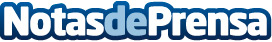 Ya es posible disfrutar de una piscina exterior todo el añoUna piscina puede parecer una buena inversión para disfrutar durante todo el verano, pero en el momento en el que llega el mal tiempo, ya no se podrá disfrutar de ella. Es por esto que cada vez más personas están optando por climatizar la piscina de su vivienda y, de esta manera, darle un mayor uso durante todas las épocas del añoDatos de contacto:CarlosNota de prensa publicada en: https://www.notasdeprensa.es/ya-es-posible-disfrutar-de-una-piscina Categorias: Entretenimiento Jardín/Terraza Construcción y Materiales http://www.notasdeprensa.es